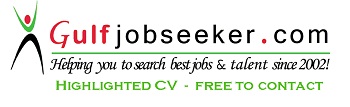 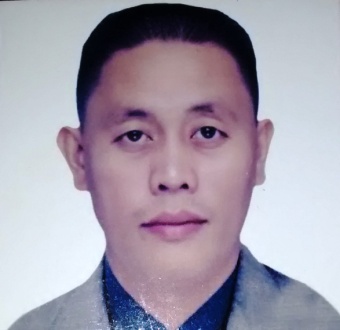 Mykell D. LlantoMarketing / Indoor and Outdoor salesEmail: llanto.mykell08@gmail.comAdress: 304 B Al HamriyaPalace, BurDubai, UAE2008 – Present		888 HUMAN RESOURCES SPECIALIST, INC.WISE SHOPPERS BARGAIN CENTER INC. Role: Appliance Product Specialist / Promo Coordinator / ExhibitorDuties and responsibilities:Directly responsible for product presentation and exposition during exhibits.Monitor recruit and training of promodizerzStock and monitor inventory Requisition of new stocksEnsure that the customer care receiving the highest class service2006 - 2008			PilipinasMakroRole: Store KeeperDuties and responsibilities:Monitor variety of shipping/ receiving, listing of the store activities.Store and distribute supplies and equipment to clients.Maintain and record stock inventoryServe as a lead worker to the classified staff in the area Perform related work as and when required by the company2000 – 2006			JolibeeCoorporationRole: Service Crew / Kitchen StaffDuties and responsibilities: Confer to maintain good relationship with regular and potential costumersAssist customers and provide them service satisfactionPrepare customer order as well as assigned to prepare food at pantry, frying, and back up sections.Experience of more than 7 years with-in-depth knowledge in marketing and sales techniquesCustomer and people oriented, very enthusiastic and self-motivatedExcellent understanding of store hoursPossess good oral and communication skillsExperience in handling events and exhibits and installations of product merchandise displayGood it skills (MS WORD, POWER POINT, EXCEL; Internet and Email ApplicationAge:			39 years oldNationality: 		FilipinoMarital Status: 	MarriedReligion: 		Roman CatholicHeight: 		5’4’’Visa Status: 		Visit VisaMr. Eduardo LabtojrSupervisor Falcon Packjunlabto@yahoo.comMr. Arnold SantiagoSales Coordinator6-8 Marketing Inc.Mr. MelchorMoricoStore ManagerWise Shoppers Bargain Center Inc.I hereby declare that the above mentioned information is correct and true as per my knowledge.MYKELL D. LLANTO     ApplicantObjective:      To integrate, skills, creativity and experience in achieving the organizational goals of the company and at the same time continually develop my personal experience.EDUCATIONAL  QUALIFICATIONSAssiociate in Hotel and Restaurant Management (AHRM)Saint Therese CollegeIloilo City, Philippines                                       1994ACHIEVEMENTSTop Seller of the Year 2014at UniwideSucat Warehouse Shopper(Neo Platinum Appliances Corp.)JOB EXPERIENCECAPABILITIESPERSONAL INFORMATIONREFERENCES